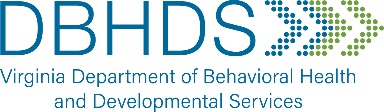 Next Friend for LHRC ReviewSection 1 – To be completed by the ProviderSection 2 – To be completed by the LHRCName of LHRC				 		LHRC Chairperson Signature				DateInstructions for LHRC Review of Next Friend Designation:All provider requests for review by the LHRC in accordance with 12VAC35-115-270 must go through the Office of Human Rights using a standard form and process. The provider is responsible for notifying the Office of Human Rights concerning the need for appointment of a Next Friend. Upon request, the assigned Advocate will review with the provider regulatory requirements for the Next Friend appointment, provide a copy of the corresponding LHRC Review Form, and provide information about upcoming scheduled LHRC meetings in the region.Providers are responsible for ensuring the protection of individuals PHI by using an “Individual Identifier”, listed as the individuals first and last name initials in the space provided on the LHRC Review Request Form. All documents submitted for review should be appropriately redacted by the provider. When PHI is necessary to the review process, the LHRC will conduct the review with the provider and all parties involved in Executive Closed session.The LHRC Chairperson will sign the LHRC Review Request Form and give a copy to the provider following the LHRC meeting. An electronic signature is acceptable. When applicable, LHRC recommendations will be listed on the LHRC Review Request Form and reflected in the LHRC meeting minutes. The provider’s Director or designee is responsible for addressing any LHRC recommendations and communicating compliance through the assigned Advocate, in accordance with the corresponding Human Rights Regulations. Providers should direct questions regarding this process to the assigned Advocate.Attachments should include the following (see also 12VAC35-115-146):Copy of Capacity EvaluationIf the proposed Next Friend is unable to attend the review, in addition to their name provide contact information so that the LHRC may coordinate other means of electronic communication If the individual chooses not to and/or is unable to attend the review, provide documentation that the individual does not object to the designation of the proposed Next Friend.For general questions about the LHRC Review process, contact the OHR Regional Manager or designee in your area:Region 1: Cassie Purtlebaugh	cassie.purtlebaugh@dbhds.virginia.govRegion 2: Diana Atcha		diana.atcha@dbhds.virginia.govRegion 3: Mandy Crowder		mandy.crowder@dbhds.virginia.govRegion 4: Andrea Milhouse		andrea.mihouse@dbhds.virginia.govRegion 5: Latoya Wilborne		latoya.wilborne@dbhds.virginia.gov	Facilities: Brandon Charles		brandon.charles@dbhds.virginia.govFor information about LHRC meeting dates, times and locations by Region:http://www.dbhds.virginia.gov/quality-management/human-rightsIndividual’s Identifier (First & Last initials only):Provider Name & Contact Information (email or phone): Name of Proposed Next Friend:Date of Request:In accordance with chapter 12VAC35-115-146, has the proposed next friend, for a period of six months within the last two years either:In accordance with chapter 12VAC35-115-146, has the proposed next friend, for a period of six months within the last two years either:Shared a residence with the individual [12VAC35-115-146 (B)(2)(a)]?  Yes      NoHad regular contact or communication with the individual and provided significant emotional, personal, financial, spiritual, psychological or other support and assistance to the individual [12VAC35-115-146 (B)(2)(b)]? Yes      NoIn accordance with chapter 12VAC35-115-146:In accordance with chapter 12VAC35-115-146:The individual agrees to the proposed next friend being designated as the authorized representative [12VAC35-115-146 (B)(3)]: Yes      NoThe proposed next friend will personally appear before the LHRC [12VAC35-115-146 (B)(4)(a)]:  Yes      NoThe proposed next friend agrees to accept these responsibilities and act in the individual’s best interest and in accordance with the individual’s preferences [12VAC35-115-146 (B)(4)(b)]:  Yes      NoThe provider has evidence to support the individual’s lack of capacity [12VAC35-115-146 (A)]:  Yes      NoLHRC Recommendations and AcknowledgmentsBased on the information provided and authority granted to the LHRC by 12VAC35-115-146:   The LHRC allowed the proposed next friend to attend via telephone, video, or other electronic means.   The LHRC recommends the designation of the next friend.   The LHRC does not recommend the designation of the next friend.